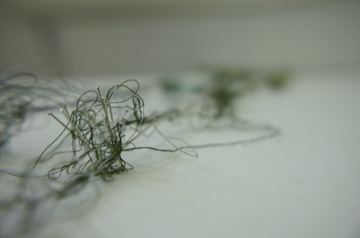 Investigation Work Book = 40/60% you can chooseStudio Work = 40/60% you chooseAppropriate Resources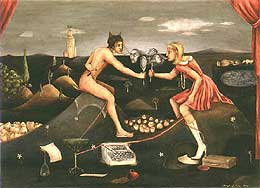 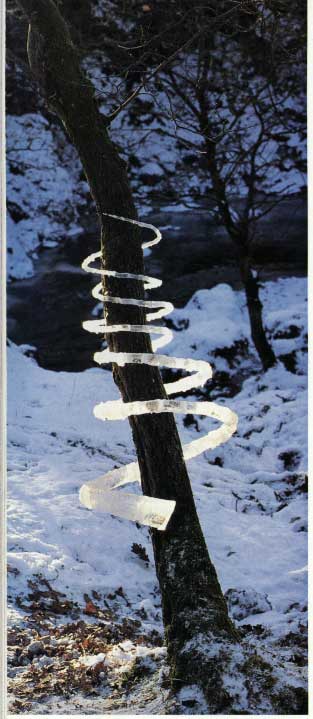 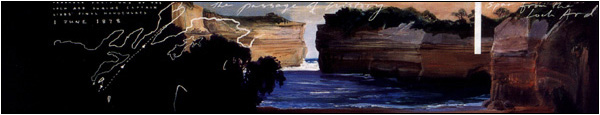 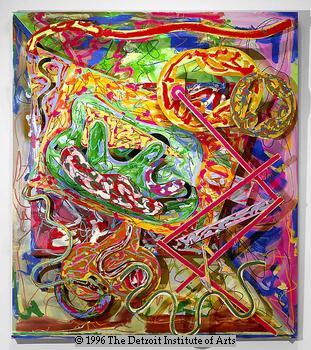 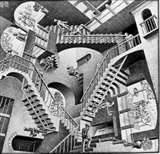 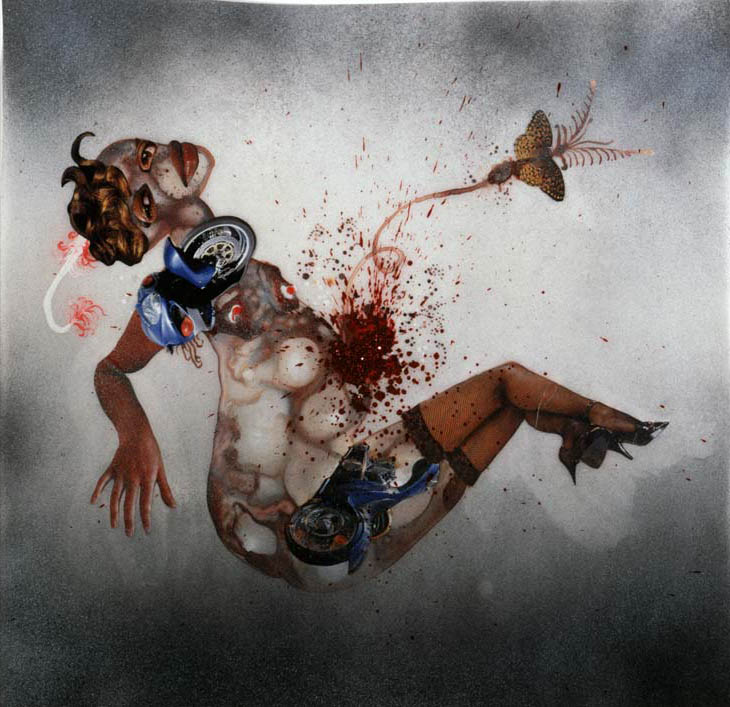 